ПроектРОССИЙСКАЯ ФЕДЕРАЦИЯПРАВИТЕЛЬСТВО КАРАЧАЕВО-ЧЕРКЕССКОЙ РЕСПУБЛИКИПОСТАНОВЛЕНИЕ_______2022				г. Черкесск					№___Об утверждении Правил формирования, предоставления и распределения субсидий местным бюджетам из республиканского бюджета Карачаево-Черкесской Республики в рамках реализации мероприятий государственной программы «Развитие культуры Карачаево-Черкесской Республики», утвержденной Постановлением Правительства Карачаево-Черкесской Республики от 28.05.2019 № 133, и Национального проекта  «Культура», разработанного в соответствии с Указом Президента Российской Федерации от 07.05.2018 № 204 «О национальных целях и стратегических задачах развития Российской Федерации на период до 2024 года» В соответствии со статьей 139 Бюджетного кодекса Российской Федерации, в целях повышения эффективности использования субсидий местным бюджетам, предоставляемых из республиканского бюджета Карачаево-Черкесской Республики, Правительство Карачаево-Черкесской РеспубликиПОСТАНОВЛЯЕТ:1. Утвердить Правила формирования, предоставления и распределения субсидий местным бюджетам из республиканского бюджета Карачаево-Черкесской Республики (далее - Правила) согласно приложениям.2. Приложение № 5 государственной программы «Развитие культуры Карачаево-Черкесской Республики», утвержденной Постановлением Правительства Карачаево-Черкесской Республики от 28.05.2019 № 133, признать утратившим силу.3. Контроль за выполнением настоящего постановления возложить 
на заместителя Председателя Правительства Карачаево-Черкесской Республики, курирующего вопросы культуры.4. Настоящее постановление вступает в силу со дня его официального опубликования и распространяется на правоотношения, возникшие с 01.01.2022.Приложение 1 к Постановлению Правительства Карачаево-Черкесской Республикиот _____2022 № _____Правила предоставления и распределения субсидий на поддержку творческой деятельности муниципальных театров в населенных пунктах с численностью населения до 300 тыс. человек1. Настоящие Правила устанавливают порядок предоставления и распределения субсидий из бюджета Карачаево-Черкесской Республики местным бюджетам на поддержку творческой деятельности муниципальных театров в населенных пунктах с численностью населения до 300 тыс. человек (далее - субсидии). 2. В настоящих Правилах под муниципальными театрами понимаются:а) профессиональные репертуарные государственные театры с постоянной труппой, имеющие в текущем репертуаре определенное количество спектаклей, являющиеся казенными, бюджетными или автономными учреждениями (либо структурными подразделениями учреждений) муниципальных образований, а также находящиеся в населенных пунктах с численностью населения до 300 тыс. человек);б) профессиональные репертуарные муниципальные театры с постоянной труппой, имеющие в текущем репертуаре определенное количество спектаклей, являющиеся казенными, бюджетными или автономными учреждениями (либо структурными подразделениями учреждений), а также находящиеся в населенных пунктах с численностью населения до 300 тыс. человек.3. Источниками формирования субсидий являются средства республиканского и федерального бюджетов. 4. Субсидии предоставляются в целях софинансирования расходных обязательств муниципальных образований, связанных с реализацией мероприятий государственных и/или муниципальных программ, и (или) предоставлением субсидий из республиканского бюджета Карачаево-Черкесской Республики местным бюджетам для реализации мероприятий муниципальных программ, предусматривающих поддержку творческой деятельности муниципальных театров по следующим направлениям:а) создание новых постановок и показ спектаклей на стационаре (далее - творческие проекты). При этом предусматриваются:оплата труда сотрудников театра, а также специалистов, привлекаемых к осуществлению творческих проектов;оплата авторского вознаграждения и гонораров творческим работникам, привлекаемым к осуществлению творческих проектов;оплата договоров на право показа и исполнения произведений, а также на передачу прав использования аудиовизуальной продукции;обеспечение условий по приему и направлению участников творческих проектов;оплата работ (услуг) по обеспечению творческих проектов декорациями, сценическими, экспозиционными и другими конструкциями, включая их приобретение, аренду, изготовление, монтаж (демонтаж), доставку и обслуживание;оплата работ (услуг) по обеспечению творческих проектов театральным реквизитом, бутафорией, гримом, постижерскими изделиями, театральными куклами, сценическими костюмами (в том числе головными уборами и обувью), включая их приобретение, аренду и изготовление;уплата налогов и сборов, установленных законодательством Российской Федерации;б) укрепление материально-технической базы муниципальных театров, включая:приобретение технического и технологического оборудования, необходимого для осуществления творческой деятельности (включая доставку, монтаж, демонтаж, погрузочно-разгрузочные работы и обслуживание);приобретение пассажирских и грузопассажирских автобусов для осуществления гастрольной деятельности;приобретение и установку кресел, сидений-трансформеров, кресельных групп, скамеек для зрительного зала (включая доставку, монтаж, демонтаж, погрузочно-разгрузочные работы и обслуживание).5. Субсидии предоставляются в пределах бюджетных ассигнований, предусмотренных в республиканском бюджете Карачаево-Черкесской Республики на соответствующий финансовый год и на плановый период, и лимитов бюджетных обязательств, утвержденных в установленном порядке Министерству культуры Карачаево-Черкесской Республики на цели, предусмотренные пунктом 3 настоящих Правил.6. Субсидии предоставляются по итогам отбора муниципальных образований, организованного Министерством культуры Карачаево-Черкесской Республики в установленном Министерством порядке, исходя из художественной ценности творческих мероприятий, софинансирование которых осуществляется из республиканского бюджета Карачаево-Черкесской Республики. Состав комиссии утверждается приказом Министерства культуры Карачаево-Черкеской Республики, итоговым протоколом утверждается результаты отбора7. Субсидии предоставляются местным бюджетам муниципальных образований, отвечающих следующим критериям:а) наличие на территории муниципального образования муниципальных театров в населенных пунктах с численностью населения до 300 тыс. человек;б) наличие заявки о перечислении субсидии по форме, утверждаемой Министерством культуры Карачаево-Черкесской Республики;в) наличие заключенного соглашения о предоставлении субсидии.8. Предельный уровень софинансирования расходного обязательства муниципального образования из республиканского бюджета Карачаево-Черкесской Республики определяется в соответствии с Правилами формирования, предоставления и распределения субсидий из республиканского бюджета Карачаево-Черкесской Республики бюджетам муниципальных образований, утвержденных постановлением Правительства Российской Федерации от 30 сентября 2014 г. N 999 «О формировании, предоставлении и распределении субсидий из федерального бюджета бюджетам субъектов Российской Федерации» (далее - Правила формирования, предоставления и распределения субсидий).9. Условиями предоставления и расходования субсидии являются:а) наличие правового акта муниципального образования, утверждающего перечень мероприятий, в целях софинансирования которых осуществляется предоставление субсидии;б) наличие в местном бюджете бюджетных ассигнований на исполнение расходного обязательства муниципального образования, софинансирование которого осуществляется из республиканского бюджета, в объеме, необходимом для его исполнения, включающем размер планируемой к предоставлению из республиканского бюджета субсидии, и порядок определения объемов указанных ассигнований;в) заключение соглашения о предоставлении субсидии в соответствии с Правилами формирования, предоставления и распределения субсидий.10. Размер бюджетных ассигнований бюджета Карачаево-Черкесской Республики на предоставление субсидии бюджету i-го муниципального образования (Ci) в целях распределения субсидий между местными бюджетами осуществляется по формуле:Сi =,где, K - общая сумма бюджетных ассигнований республиканского бюджета Карачаево-Черкесской Республики на предоставление в очередном финансовом году субсидий Y - общее количество государственных и/или муниципальных театров, отобранных Комиссией.11. Соглашение между Министерством культуры Карачаево-Черкесской Республики и местной администрацией муниципального образования о предоставлении субсидии, а также дополнительные соглашения к соглашению, предусматривающие внесение в него изменений и его расторжение, заключаются в соответствии с типовыми формами, утвержденными Министерством финансов Карачаево-Черкесской Республики.12. Перечисление субсидии осуществляется на счет территориального органа Федерального казначейства, для учета операций со средствами местного бюджета.13. При заключении соглашения, предусмотренного пунктом 11 настоящих Правил, администрация муниципального образования представляет главному распорядителю средств республиканского бюджета Карачаево-Черкесской Республики (в электронном виде и на бумажном носителе) отчетность об исполнении условий предоставления субсидии, включая пояснительную записку о ходе выполнения мероприятий с указанием наименования, количества, стоимости, спецификации товаров и оборудования в отношении каждого муниципального театра, источником осуществления которых является субсидия (в том числе в части софинансирования за счет средств местного бюджета).В случае невыполнения запланированных мероприятий (в том числе в части исполнения графика финансирования мероприятий в соответствующем году) пояснительная записка должна содержать информацию о причинах и принятых муниципальным образованием мерах.14. Показателем результативности использования субсидии является количество посещений организаций культуры, который устанавливается соглашением, предусмотренным пунктом 11 настоящих Правил, заключаемым между Министерством культуры Карачаево-Черкесской Республики и администрацией муниципального образования.Оценка достижения значений показателей результативности осуществляется Министерством культуры Карачаево-Черкесской Республики на основании проведенного анализа представленной муниципальными образованиями отчетности.15. Положения, касающиеся порядка возврата субсидии муниципальным образованием в случае нарушения обязательств, предусмотренных соглашением, указанным в пункте 11 настоящих Правил, в том числе порядка расчета размера субсидии, подлежащего возврату, сроков возврата, оснований для освобождения муниципального образования от применения мер ответственности за нарушение обязательств, предусмотренных соглашением, а также порядка использования возвращенной субсидии Министерством культуры Карачаево-Черкесской Республики, применяются в соответствии с Правилами формирования, предоставления и распределения субсидий.16. Ответственность за достоверность представляемых Министерству культуры Карачаево-Черкесской Республики сведений возлагается на администрацию муниципального образования.17. В случае нецелевого использования субсидий и (или) нарушения муниципальным образованием условий ее предоставления, в том числе невозврата муниципальным образованием средств в республиканский бюджет Карачаево-Черкесской Республики в соответствии с Правилами формирования, предоставления и распределения субсидий, к нему применяются бюджетные меры принуждения, предусмотренные бюджетным законодательством Российской Федерации.18. Контроль за соблюдением муниципальными образованиями условий предоставления субсидий осуществляется Министерством культуры Карачаево-Черкесской Республики и Управлением Федерального казначейства по Карачаево-Черкесской Республике.Приложение 2 к Постановлению Правительства Карачаево-Черкесской Республикиот _____2022 № _____Правила предоставления и распределения субсидий из республиканского бюджета карачаево-черкесской республики местным бюджетам на поддержку творческой деятельности и техническое оснащение детских и кукольных театров1. Настоящие Правила устанавливают цели, условия и порядок предоставления и распределения субсидий из республиканского бюджета Карачаево-Черкесской Республики местным бюджетам на поддержку творческой деятельности и техническое оснащение детских и кукольных театров (далее - субсидии).2. Для целей настоящих Правил под детскими и кукольными театрами понимаются профессиональные репертуарные государственные муниципальные театры (театры для детей и юношества, театры юного зрителя, молодежные, детские театры, театры для детей и молодежи, театры кукол, театры актера и куклы, театры марионеток, театры теней) с постоянной труппой, имеющие в текущем репертуаре определенное количество спектаклей и ориентированные на работу с детской, подростковой и юношеской аудиторией, являющиеся казенными, бюджетными или автономными учреждениями (либо структурными подразделениями учреждений), находящиеся и/или в ведении Карачаево-Черкесской Республики. Источниками формирования субсидий являются средства федерального и республиканского бюджетов.3. Субсидии предоставляются в целях софинансирования расходных обязательств муниципальных образований, связанных с реализацией мероприятий муниципальных программ и (или) предоставлением субсидий из республиканского бюджета Карачаево-Черкесской Республики местным бюджетам для реализации мероприятий муниципальных программ, предусматривающих поддержку творческой деятельности и техническое оснащение детских и кукольных театров, по следующим направлениям:
а) создание и показ новых постановок, реализация гастрольных проектов (далее - творческие проекты), включая:оплату труда работников театра, а также специалистов, привлекаемых к осуществлению творческих проектов;оплату авторского вознаграждения и гонораров творческим работникам, привлекаемым к осуществлению творческих проектов;оплату договоров на право показа и исполнения произведений, а также на передачу прав использования аудиовизуальной продукции;обеспечение условий для приема и направления участников творческих проектов;оплату работ (услуг) по обеспечению творческих проектов декорациями, сценическими, экспозиционными и другими конструкциями, включая приобретение, аренду, изготовление, монтаж (демонтаж), доставку и обслуживание;оплату работ (услуг) по обеспечению творческих проектов театральным реквизитом, бутафорией, гримом, постижерскими изделиями, театральными куклами, сценическими костюмами (в том числе головными уборами и обувью), включая приобретение, аренду и изготовление;уплату налогов и иных сборов, установленных законодательством Российской Федерации;б) техническое оснащение детских и кукольных театров, включая:приобретение технического и технологического оборудования, необходимого для осуществления творческой деятельности (включая доставку, монтаж, демонтаж, погрузочно-разгрузочные работы и обслуживание);приобретение автобуса для осуществления гастрольной деятельности;приобретение и установку кресел, сидений-трансформеров, кресельных групп, скамеек для зрительного зала (включая доставку, монтаж, демонтаж, погрузочно-разгрузочные работы и обслуживание).приобретение автоматических устройств для проведения расчетов с целью приобретения билетов и контрольно-кассовой техники (в том числе платежные терминалы для оплаты банковскими картами, онлайн-кассы, электронные кассиры);приобретение технических средств и объектов для формирования доступной среды с учетом потребностей маломобильных групп населения и лиц с ограниченными возможностями здоровья (в том числе адаптированный вход, аппарель, бордюрный пандус (съезд), визуальные средства информации, подъемная платформа, система радиоинформирования и ориентирования лиц с нарушением зрения, тактильно-контрастные наземные и напольные указатели, текстофон, оборудование для тифлокомментирования и сурдоперевода);приобретение оборудования, средств, расходных материалов, необходимых для соблюдения санитарно-эпидемиологических (санитарногигиенических) норм в соответствии с требованиями Федеральной службы по надзору в сфере защиты прав потребителей и благополучия человека в связи с распространением новой коронавирусной инфекции (COVID-19).4. Субсидии предоставляются в пределах бюджетных ассигнований, предусмотренных в законе Карачаево-Черкесской Республики о республиканском бюджете Карачаево-Черкесской Республики на соответствующий финансовый год и на плановый период (определенных сводной бюджетной росписью республиканского бюджета Карачаево-Черкесской Республики), и лимитов бюджетных обязательств, доведенных в установленном порядке Министерству культуры Карачаево-Черкесской Республики как получателю средств республиканского бюджета Карачаево-Черкесской Республики на цели, предусмотренные пунктом 3 настоящих Правил.5. Субсидии предоставляются по итогам отбора муниципальных образований на основании поданных ими заявок, организованного в установленном порядке Министерством культуры Карачаево-Черкесской Республики, исходя из художественной ценности творческих мероприятий и необходимости технического оснащения, софинансирование которых осуществляется из республиканского бюджета Карачаево-Черкесской Республики. Состав комиссии утверждается приказом Министерства культуры Карачаево-Черкесской Республики, итоговым протоколом утверждается результат отбора.6. Субсидии предоставляются бюджету муниципального образования, отвечающего следующим критериям:а) наличие на территории муниципального образования детских и кукольных театров;б) наличие заявки о предоставлении субсидии по форме, утверждаемой Министерством культуры Карачаево-Черкесской Республики;7. Предельный уровень софинансирования расходного обязательства муниципального образования из республиканского бюджета Карачаево-Черкесской Республики определяется в соответствии с Правилами формирования, предоставления и распределения субсидий 8. Субсидия предоставляется при выполнении следующих условий:а) наличие правового акта муниципального образования, утверждающего перечень мероприятий, в целях софинансирования которых предоставляется субсидия;б) наличие в местном бюджете бюджетных ассигнований на исполнение расходного обязательства муниципального образования, софинансирование которого осуществляется из республиканского бюджета Карачаево-Черкесской Республики, и порядка определения объемов указанных ассигнований;в) заключение соглашения между Министерством культуры Карачаево-Черкесской Республики и местной администрацией муниципального образования о предоставлении субсидии (далее - соглашение) в соответствии с Правилами формирования, предоставления и распределения субсидий.9. Объем бюджетных ассигнований республиканского бюджета Карачаево-Черкесской Республики на предоставление субсидии местному бюджету i-го муниципального образования (Ci) в целях распределения субсидий между местными бюджетами определяется по формуле:Ci = K/Yгде:K - общая сумма бюджетных ассигнований республиканского бюджета Карачаево-Черкесской Республики на предоставление в очередном финансовом году субсидий Y - общее количество детских и кукольных театров муниципальных образований, отобранных Комиссией.12. Соглашение, а также дополнительные соглашения к нему, предусматривающие внесение изменений в соглашение и его расторжение, заключаются в соответствии с типовыми формами, утвержденными Министерством финансов Российской Федерации.13. Перечисление субсидий осуществляется в установленном порядке на единые счета бюджетов, открытые финансовым органом муниципальных образований в территориальных органах федерального казначейства.14. Представляется в Министерство культуры Карачаево-Черкесской Республики отчетность об исполнении условий предоставления и расходования субсидии, в том числе:а) ежеквартальный отчет об исполнении условий предоставления субсидии - не позднее 10-го числа месяца, следующего за отчетным;б) итоговый отчет об исполнении условий предоставления субсидии - не позднее 1 декабря финансового года, в котором перечислялась субсидия;в) итоговый отчет об осуществлении расходов местного бюджета, в целях софинансирования которых предоставляется субсидия, и итоговый отчет о достижении значений показателей результативности предоставления субсидии - не позднее 1 декабря финансового года, в котором перечислялась субсидия;г) пояснительную записку о ходе выполнения мероприятий с указанием наименования, количества, стоимости, спецификации товаров и оборудования в отношении каждого детского и кукольного театра (в том числе в части расходного обязательства муниципального образования, софинансирование которого осуществляется за счет средств республиканского бюджета Карачаево-Черкесской Республики и местных бюджетов) - не позднее 10-го числа месяца, следующего за отчетным.15. В случае невыполнения запланированных мероприятий (в том числе в части исполнения графика финансирования мероприятий в соответствующем году) пояснительная записка должна содержать информацию о причинах их невыполнения и принятых муниципальным образованием мерах.16. Показателем результативности предоставления субсидии является количество посещений детских и кукольных театров, значение которого устанавливается соглашением.Оценка достижения значений показателя результативности предоставления субсидии осуществляется Министерством культуры Карачаево-Черкесской Республики на основании проведенного анализа представленной отчетности.17. Ответственность за достоверность представляемых Министерству культуры Карачаево-Черкесской Республики сведений возлагается на местную администрацию муниципального образования.18. В случае нецелевого использования муниципальным образованием субсидии, в том числе невозврата средств в республиканский бюджет Карачаево-Черкесской Республики в соответствии с Правилами формирования, предоставления и распределения субсидий, к указанному муниципальному образованию применяются бюджетные меры принуждения, предусмотренные бюджетным законодательством Российской Федерации.19. Контроль за соблюдением муниципальными образованиями условий предоставления субсидий осуществляется Министерством культуры Карачаево-Черкесской Республики и Управлением Федерального казначейства по Карачаево-Черкесской Республике, осуществляющим функции по контролю и надзору в финансово-бюджетной сфере.Приложение 3 к Постановлению Правительства Карачаево-Черкесской Республикиот _____2022 № _____Порядок распределения и предоставления иных межбюджетных трансфертов из бюджета Карачаево-Черкесской Республики бюджетам муниципальных образований Карачаево-Черкесской Республики на создание модельных библиотек муниципальных образований Карачаево-Черкесской Республики1. Настоящий Порядок определяет цели, условия, порядок распределения и правила предоставления за счет средств федерального бюджета, поступивших в бюджет Карачаево-Черкесской Республики, иных межбюджетных трансфертов бюджетам муниципальных образований Карачаево-Черкесской Республики на создание модельных библиотек муниципальных образований Карачаево-Черкесской Республики (далее соответственно - республиканский бюджет, иной межбюджетный трансферт, модельная библиотека).2. Создание модельных библиотек предусматривает комплекс следующих мероприятий, включающий в себя одно или несколько мероприятий:а) обеспечение доступа пользователей библиотеки муниципального образования Карачаево-Черкесской Республики (далее - муниципальная библиотека) к современным отечественным информационным ресурсам научного и художественного содержания, оцифрованным ресурсам периодической печати;б) оснащение муниципальных библиотек высокоскоростным широкополосным доступом к информационно-телекоммуникационной сети «Интернет» (далее - сеть «Интернет»);в) создание точек доступа к федеральной государственной информационной системе «Национальная электронная библиотека»;г) создание современного библиотечного пространства;д) формирование и поддержка деятельности дискуссионных клубов, кружков и консультационных пунктов;е) регулярное проведение культурно-просветительских, социально значимых и образовательных мероприятий для всех возрастных групп пользователей муниципальной библиотеки и населения, обслуживаемых ею;ж) профессиональная переподготовка и повышение квалификации основного персонала муниципальной библиотеки за счет средств республиканского бюджета:- обеспечение канала муниципальной библиотеки для высокоскоростного широкополосного доступа к Интернету;- проведение капитального ремонта или реконструкции здания или помещения муниципальных библиотек, на базе которых будут создаваться модельные библиотеки.з) создание модельных библиотек путем модернизации деятельности муниципальных библиотек и внедрение в них эффективных моделей управления, направленных на повышение качества предоставляемого ими библиотечно-информационного обслуживания.3. Получателями иных межбюджетных трансфертов являются муниципальные образования Карачаево-Черкесской Республики, муниципальные учреждения в сфере культуры которых определены соглашением о предоставлении иного межбюджетного трансферта, имеющего целевое назначение, из федерального бюджета бюджету субъекта Российской Федерации, заключаемого между Министерством культуры Российской Федерации и Правительством Карачаево-Черкесской Республики, предметом которого является предоставление из федерального бюджета в соответствующем финансовом году республиканскому бюджету иного межбюджетного трансферта, имеющего целевое назначение на создание модельных библиотек в целях реализации национального проекта «Культура» (далее соответственно - муниципальные образования республики, Соглашение с Минкультуры России), согласно расходным обязательствам муниципальных образований республики на создание модельных библиотек.4. Условием предоставления муниципальному образованию республики иного межбюджетного трансферта является заключение соглашения о предоставлении иного межбюджетного трансферта между Министерством культуры Карачаево-Черкесской Республики и органом местного самоуправления муниципального образования республики (далее соответственно - соглашение, министерство).5. Итогами создания модельных библиотек будут являться:а) создание современного библиотечного пространства (в том числе пополнение фондов муниципальных библиотек новыми книжными, периодическими изданиями, проведение текущих ремонтных работ, необходимых для создания модельных библиотек, а также приспособление внутреннего пространства библиотек к потребностям пользователей библиотек, включая создание условий для библиотечно-информационного обслуживания лиц с ограниченными возможностями здоровья);б) внедрение информационных систем в работу муниципальной библиотеки с пользователями, а также обеспечение возможности предоставления пользователям современных централизованных библиотечно-информационных сервисов;в) оснащение муниципальных библиотек необходимым оборудованием для обеспечения высокоскоростного широкополосного доступа к сети «Интернет», в том числе для посетителей;г) обеспечение доступа к отечественным информационным ресурсам научного и художественного содержания, оцифрованным ресурсам периодической печати;д) создание точки доступа к федеральной государственной информационной системе «Национальная электронная библиотека»;е) приобретение необходимого оборудования для обеспечения доступа к информационным ресурсам;ж) профессиональная переподготовка и повышение квалификации основного персонала муниципальной библиотеки.6. Иные межбюджетные трансферты предоставляются министерством бюджетам муниципальных образований республики в пределах бюджетных ассигнований, предусмотренных на цель, указанную в пункте 1 настоящего Порядка, Законом Карачаево-Черкесской Республики о республиканском бюджете на соответствующий финансовый год и плановый период, и утверждаемых лимитов бюджетных обязательств в соответствии со сводной бюджетной росписью республиканского бюджета на соответствующий финансовый год и плановый период, утверждаемой в порядке, установленном законодательством Российской Федерации и законодательством Карачаево-Черкесской Республики.7. Размер иного межбюджетного трансферта бюджету муниципального образования республики определяется в соответствии с Соглашением с Министерства культуры России.8. Предоставление иных межбюджетных трансфертов муниципальным образованиям республики осуществляется на основании нормативного правового акта Правительства Карачаево-Черкесской Республики.9. Предоставление иного межбюджетного трансферта бюджету муниципального образования республики осуществляется на основании соглашения, которое должно содержать следующие положения:а) размер, порядок, условия и сроки предоставления иного межбюджетного трансферта бюджету муниципального образования республики;б) наименование муниципального учреждения культуры муниципального образования республики;в) направление расходов и объемы финансового обеспечения расходных обязательств муниципального образования, в целях софинансирования которых предоставляется иной межбюджетный трансферт;г) значение результатов предоставления иного межбюджетного трансферта;д) ответственность сторон за нарушение условий соглашения;е) сроки и порядок представления отчета о расходах бюджета, в целях софинансирования которых предоставляется иной межбюджетный трансферт и отчета о достижении значений результатов предоставления иного межбюджетного трансферта;ж) права и обязанности сторон соглашения;з) порядок осуществления контроля за соблюдением муниципальным образованием республики обязательств, предусмотренных соглашением;к) основания и условия внесения изменений в соглашение и его расторжения;л) условие вступления в силу соглашения.10. Форма соглашения утверждается министерством.11. Соглашение заключается в течение 30 дней после дня принятия нормативного правового акта Правительства Карачаево-Черкесской Республики, указанного в пункте 8 настоящего Порядка.12. Перечисление иного межбюджетного трансферта в бюджет муниципального образования республики осуществляется на основании заявки муниципального образования республики о перечислении иного межбюджетного трансферта, представляемой в министерство по форме и в срок, устанавливаемые министерством.Перечисление иного межбюджетного трансферта в бюджет муниципального образования республики осуществляется в установленном порядке на единый счет Управления Федерального казначейства по Карачаево-Черкесской Республике.13. Отчет о достижении значений результатов предоставления иного межбюджетного трансферта предоставляется ежеквартально - не позднее 10 рабочих дней месяца, следующего за отчетным периодом; ежегодно - не позднее 10 рабочих дней месяца, следующего за отчетным периодом (ежегодные уточненные отчеты - не позднее 10 февраля года, следующего за отчетным), с использованием государственной интегрированной информационной системы управления общественными финансами «Электронный бюджет».14. Отчет о расходах бюджета представляется органом местного самоуправления муниципального образования республики в министерство ежеквартально, не позднее 10-го числа месяца, следующего за отчетным кварталом, с использованием государственной интегрированной информационной системы управления общественными финансами «Электронный бюджет».15. Оценка эффективности использования иного межбюджетного трансферта муниципальным образованием республики проводится министерством в соответствии с таким показателем эффективности использования иного межбюджетного трансферта, как количество созданных модельных библиотек в муниципальном образовании республики путем сравнения фактически достигнутого значения и установленного соглашением планового значения показателя эффективности использования иного межбюджетного трансферта.16. Остатки иных межбюджетных трансфертов, не использованные муниципальными образованиями республики по состоянию на 01 января года, следующего за годом предоставления иного межбюджетного трансферта (далее - неиспользованные остатки иных межбюджетных трансфертов), подлежат возврату в республиканский бюджет в порядке, установленном бюджетным законодательством Российской Федерации.В случае если неиспользованные остатки иных межбюджетных трансфертов не перечислены в республиканский бюджет, указанные остатки подлежат взысканию в республиканский бюджет в порядке, определяемом Министерством финансов Карачаево-Черкесской Республики с соблюдением общих требований, установленных Министерством финансов Российской Федерации.17. Иной межбюджетный трансферт носит целевой характер и не может быть использован на другие цели.18. Органы местного самоуправления муниципальных образований республики несут ответственность за нецелевое использование иных межбюджетных трансфертов в соответствии с законодательством Российской Федерации.19. В случае нарушения муниципальным образованием республики условий, цели и порядка предоставления иного межбюджетного трансферта иной межбюджетный трансферт подлежит возврату в республиканский бюджет в порядке, установленном бюджетным законодательством Российской Федерации.20. В случае если муниципальным образованием республики по состоянию на 31 декабря года предоставления иного межбюджетного трансферта допущены нарушения обязательств по достижению значения результата использования иного межбюджетного трансферта и до первой даты представления отчета в году, следующем за годом предоставления иного межбюджетного трансферта, указанные нарушения не устранены, объем средств иного межбюджетного трансферта, подлежащих возврату из бюджета муниципального образования республики в республиканский бюджет, определяется по следующей формуле:Vвозврата = Vтр x (1 - Т / S) x 0,1, гдеVвозврата - размер средств, подлежащих возврату из бюджета муниципального образования республики в республиканский бюджет;Vтр - размер иного межбюджетного трансферта, предоставленного муниципальному образованию республики;Т - фактически достигнутое значение показателя эффективности использования иного межбюджетного трансферта на отчетную дату;S - значение показателя эффективности использования иного межбюджетного трансферта, установленное соглашением.21. Министерство обеспечивает соблюдение муниципальными образованиями республики условия, цели и порядка предоставления иных межбюджетных трансфертов бюджетам муниципальных образований республики.Контроль за соблюдением муниципальными образованиями республики условий предоставления иных межбюджетных трансфертов осуществляется органами государственного финансового контроля.Приложение 4 к Постановлению Правительства Карачаево-Черкесской Республикиот _____2022 № _____Правила предоставления субсидий из республиканского бюджета карачаево-черкесской республики бюджетам муниципальных образований на создание школ креативных индустрий1. Настоящие Правила устанавливают цели, условия и порядок предоставления субсидий из республиканского бюджета Карачаево-Черкесской Республики местным бюджетам муниципальных образований в целях софинансирования расходных обязательств муниципальных образований по финансовому обеспечению создания школ креативных индустрий путем оснащения специальным оборудованием организаций в сфере культуры, имеющих лицензии на осуществление образовательной деятельности (далее - организации), и внедрения в них эффективных моделей коммуникации с обучающимися, направленных на повышение качества оказываемых организациями услуг, в целях реализации инициативы социально-экономического развития Российской Федерации «Придумано в России» (далее - субсидии).2. Субсидии предоставляются бюджетам муниципальных образований в пределах лимитов бюджетных обязательств, доведенных до Министерства культуры Карачаево-Черкесской Республики, как получателя средств республиканского бюджета на предоставление субсидии на цели, указанные в пункте 1 настоящих Правил.3. Отбор муниципальных образований для предоставления субсидий производится Министерством культуры Карачаево-Черкесской на основании результатов оценки заявок на участие в отборе муниципальных образований для предоставления субсидий по критериям оценки заявок на участие в отборе муниципальных образований для предоставления субсидий из республиканского бюджета Карачаево-Черкесской Республики местным бюджетам муниципальных образований на создание школ креативных индустрий. 4. Понятия, используемые в настоящих Правилах:«школа креативных индустрий» - организация (структурное подразделение организации, обособленное подразделение - филиал), которая в соответствии с Концепцией развития творческих (креативных) индустрий и механизмов осуществления их государственной поддержки в крупных и крупнейших городских агломерациях до 2030 года, утвержденной распоряжением Правительства Российской Федерации от 20 сентября 2021г. №2613-р, реализует культурно-просветительские программы с целью ознакомления обучающихся (в общем объеме не менее 144 академических часов) со следующими знаниями и навыками в сфере творческих (креативных) индустрий:создание творческих проектов с использованием современных цифровых технологий в одном из направлений креативных индустрий;организация самостоятельной работы обучающихся и работы в команде;применение полученных знаний и умений при реализации творческих проектов в рамках образовательной программы;самостоятельная и коллективная творческая проектная деятельность;поэтапное распределение задач для достижения поставленной цели;«студия школы креативных индустрий» - специализированное пространство для группы обучающихся, в котором организованы занятия по освоению знаний и навыков по направлениям творческих (креативных) индустрий.5. Создание школ креативных индустрий включает в себя следующие требования:а) создание современного пространства для ведения культурно-просветительской деятельности, отвечающего санитарно-эпидемиологическим правилам и требованиям пожарной безопасности;б) оснащение организации высокоскоростным широкополосным доступом к информационно-телекоммуникационной сети «Интернет»;в) создание на базе организации не менее 3 студий школы креативных индустрий в соответствии с типовым проектом школы креативных индустрий, утверждаемым Министерством культуры Российской Федерации, по следующим направлениям:звукорежиссура;современная электронная музыка;фото- и видеопроизводство;анимация и 3D-графика;дизайн;интерактивные цифровые технологии VR и AR;г) осуществление набора обучающихся в количестве не менее 60 человек в год, являющихся учениками 5 - 11 классов общеобразовательных организаций;д) ведение культурно-просветительской деятельности по заявленным направлениям не менее 2 лет;е) проведение в год не менее 3 культурно-просветительских, социально значимых и образовательных мероприятий.6. Условиями предоставления субсидии являются:а) наличие правового акта муниципального образования, утверждающего перечень мероприятий, при реализации которых возникают расходные обязательства муниципального образования, в целях софинансирования которых предоставляется субсидия;б) наличие в местном бюджете муниципального образования бюджетных ассигнований на финансовое обеспечение расходных обязательств, в целях софинансирования которых предоставляется субсидия, в объеме, необходимом для их исполнения;в) заключение соглашения о предоставлении субсидии между Министерством культуры Карачаево-Черкесской Республики и администрацией муниципального образования в соответствии с пунктом 10 Правил формирования, предоставления и распределения субсидий из федерального бюджета бюджетам субъектов Российской Федерации, утвержденных постановлением Правительства Российской Федерации от 30 сентября 2014г. № 999 «О формировании, предоставлении и распределении субсидий из федерального бюджета бюджетам субъектов Российской Федерации» (далее соответственно - Правила формирования, предоставления и распределения субсидий, соглашение).7. Предоставление субсидии из республиканского бюджета Карачаево-Черкесской Республики бюджету муниципального образования осуществляется на основании соглашения, заключенного с использованием государственной интегрированной информационной системы управления общественными финансами «Электронный бюджет» в соответствии с типовой формой соглашения, утвержденной Министерством финансов Российской Федерации.8. Оценка эффективности использования субсидий осуществляется Министерством культуры Карачаево-Черкесской Республики на основании сравнения фактически достигнутого значения результата использования субсидии и установленного соглашением планового значения результата использования субсидии.9. Результатом использования субсидий является создание школ креативных индустрий в количестве, установленном соглашением.10. При создании школ креативных индустрий:а) из федерального бюджета софинансируются:приобретение технического и технологического оборудования, необходимого для оснащения школ креативных индустрий, включая его доставку, монтаж (демонтаж), погрузочно-разгрузочные работы;обеспечение школ креативных индустрий сценическими конструкциями и конструктивными элементами, включая их приобретение, изготовление, монтаж (демонтаж) и доставку;б) за счет средств организации и (или) средств бюджета муниципального образования осуществляется финансирование:обеспечения высокоскоростным широкополосным доступом к информационно-телекоммуникационной сети «Интернет»;проведения капитального ремонта или реконструкции зданий и (или) помещений, используемых организацией для создания школ креативных индустрий;проведения пуско-наладочных работ технического и технологического оборудования;расходов на фонд оплаты труда, обучение и повышение квалификации сотрудников организации и иных расходов на обеспечение уставной деятельности организации для функционирования школы креативных индустрий.11. Объем бюджетных ассигнований республиканского бюджета Карачаево-Черкесской Республики на предоставление субсидии бюджету i-го муниципального образования (C i) на реализацию мероприятий, указанных в подпункте «а» пункта 10 настоящих Правил, определяется по формуле: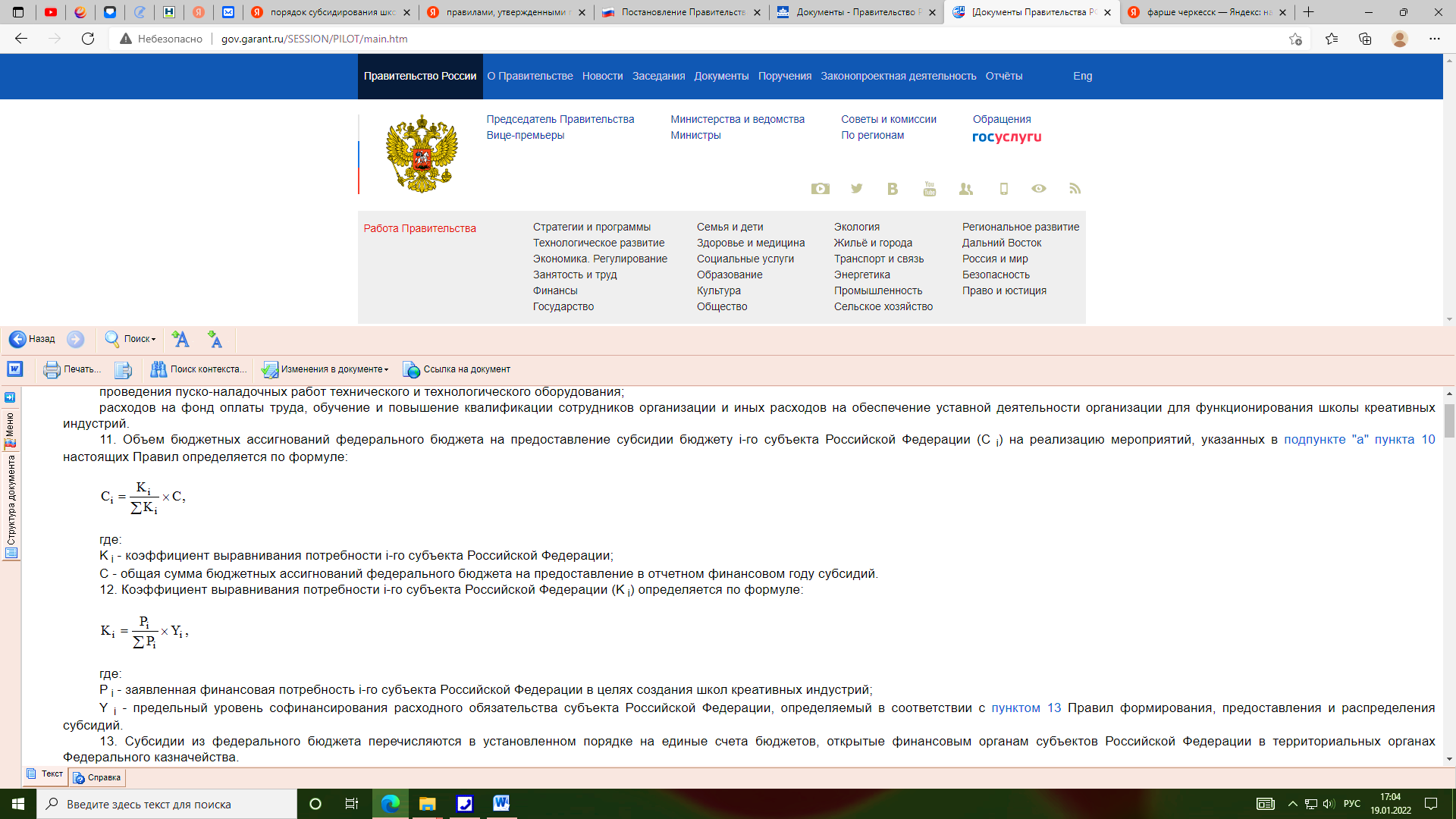 где:K i - коэффициент выравнивания потребности i-го муниципального образования;C - общая сумма бюджетных ассигнований республиканского бюджета Карачаево-Черкесской Республики на предоставление в отчетном финансовом году субсидий.12. Коэффициент выравнивания потребности i-го муниципального образования (K i) определяется по формуле: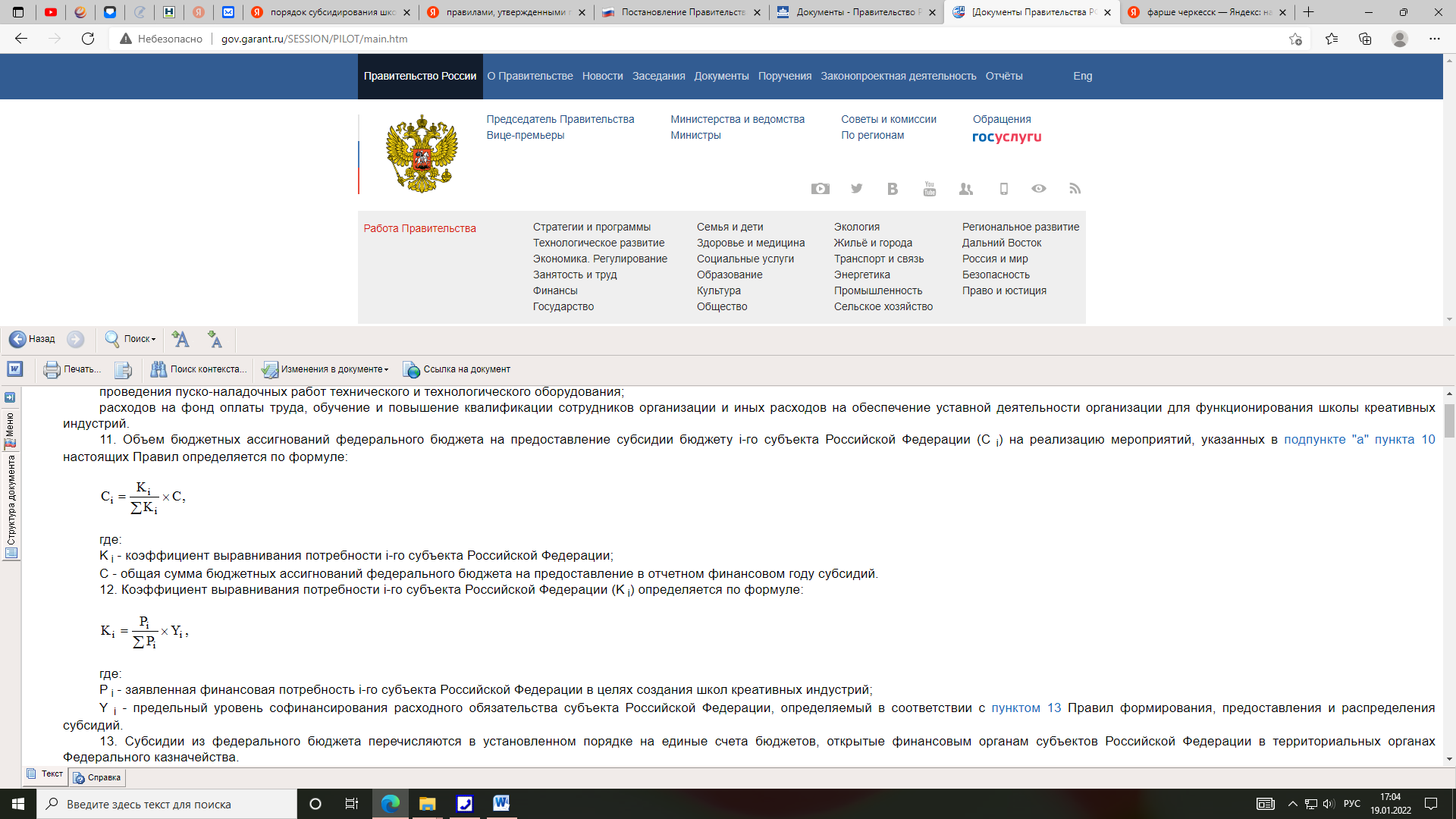 где:P i - заявленная финансовая потребность i-го муниципального образования в целях создания школ креативных индустрий;Y i - предельный уровень софинансирования расходного обязательства муниципального образования, определяемый в соответствии с пунктом 13 Правил формирования, предоставления и распределения субсидий.13. Перечисление субсидий осуществляется в установленном порядке на единые счета бюджетов, открытые финансовым органом муниципальных образований в территориальных органах федерального казначейства.14. Эффективность осуществления расходов местного бюджета, источником финансового обеспечения которых является субсидия, оценивается Министерством культуры Карачаево-Черкесской Республики на основании достижения установленных показателей результативности использования субсидии.15. Ответственность за достоверность представляемых в Министерство культуры Карачаево-Черкесской Республики сведений и соблюдение условий, установленных настоящими Правилами и соглашением, возлагается на местную администрацию муниципального образования.16. В случае нецелевого использования субсидии и (или) нарушения муниципальным образованием условий ее предоставления, в том числе невозврата муниципальным образованием средств в республиканский бюджет Карачаево-Черкесской Республики в соответствии с Правилами формирования, предоставления и распределения субсидий, к нему применяются бюджетные меры принуждения, предусмотренные бюджетным законодательством Российской Федерации17. Контроль за соблюдением муниципальными образованиями условий предоставления субсидии осуществляется Министерством культуры Карачаево-Черкесской Республики и Управлением Федерального казначейства по Карачаево-Черкесской Республике.Приложение 5 к Постановлению Правительства Карачаево-Черкесской Республикиот _____2022 № _____Правила предоставления и распределения субсидий на обеспечение развития и укрепления материально-технической базы домов культуры в населенных пунктах с числом жителей до 50 тыс. Человек1. Настоящие Правила устанавливают порядок предоставления и распределения субсидий из республиканского бюджета Карачаево-Черкесской Республики бюджетам муниципальных образований на обеспечение развития и укрепления материально-технической базы домов культуры в населенных пунктах с числом жителей до 50 тыс. человек (далее - субсидия).2. Понятие «дом культуры» включает в себя муниципальные учреждения культурно-досугового типа, в том числе дома и дворцы культуры, дома народного творчества, клубы, центры культурного развития, этнокультурные центры, центры культуры и досуга, центры традиционной культуры, дома фольклора, дома и центры ремесел, дома досуга, культурно-досуговые и культурно-спортивные центры.3. Министерство культуры Карачаево-Черкесской Республики берет на себя обязательства по проведению отбора домов культуры для адресного распределения субсидии из республиканского бюджета Карачаево-Черкесской Республики.Субсидии предоставляются в целях софинансирования расходных обязательств муниципальных образований по реализации мероприятий муниципальных программ, предусматривающих развитие и укрепление материально-технической базы домов культуры (и их филиалов), расположенных в населенных пунктах с числом жителей до 50 тыс. человек, выполнение ремонтных работ в отношении объектов указанных домов культуры (и их филиалов), находящихся в муниципальной собственности, расположенных в населенных пунктах с числом жителей до 50 тыс. человек, включая следующие мероприятия:развитие и укрепление материально-технической базы домов культуры (и их филиалов), расположенных в населенных пунктах с числом жителей до 50 тыс. человек;ремонтные работы (текущий ремонт) в отношении зданий домов культуры (и их филиалов), расположенных в населенных пунктах с числом жителей до 50 тыс. человек.4. Субсидии предоставляются бюджетам муниципальных образований в пределах бюджетных ассигнований, предусмотренных в законе Карачаево-Черкесской Республики о республиканском бюджете Карачаево-Черкесской Республики на соответствующий финансовый год и плановый период, и лимитов бюджетных обязательств, доведенных до Министерства культуры Карачаево-Черкесской Республики как получателя средств республиканского бюджета на цели, предусмотренные пунктом 3 настоящих Правил.5. Размер субсидии бюджету i-го муниципального образования (Ci) определяется по формуле:Vi=Si x Vr/ SumSiгде:Vi – размер субсидии i–му муниципальному образованию;Si – сметная стоимость работ на объекте, сметная стоимость оборудования i-м  муниципального образования;Vr – общая объем бюджетных ассигнований, предусмотренных в бюджетеSumSi – суммарная стоимость работ на объектах муниципальных образований, прошедших отбор.6. Предельный уровень софинансирования расходных обязательств муниципальных образований из республиканского бюджета Карачаево-Черкесской Республики бюджетам муниципальных образований рассчитывается в соответствии с Правилами формирования, предоставления и распределения субсидий.Финансирование за счет средств местных бюджетов может быть предусмотрено и может осуществляться дополнительно на реализацию мероприятий в рамках субсидии, но не может быть привлечено к софинансированию расходного обязательства бюджета субъекта Российской Федерации.7. Условиями предоставления субсидий являются:а) наличие правовых актов, программ муниципальных образований, утверждающих перечень мероприятий, в целях софинансирования которых осуществляется предоставление субсидий;б) наличие в бюджете Карачаево-Черкесской Республики бюджетных ассигнований на исполнение расходного обязательства муниципального образования, софинансирование которого осуществляется из республиканского бюджета Карачаево-Черкесской Республики, в объеме, необходимом для его исполнения, и порядок определения объемов указанных ассигнований, если иное не установлено актами Главы Карачаево-Черкесской Республики или актами Правительства Карачаево-Черкесской Республики;в) заключение соглашения о предоставлении субсидии, которое включает в себя положения, предусмотренные Правилами формирования, предоставления и распределения субсидий.8. Отбор муниципальных домов культуры для проведения мероприятий, предусмотренных пунктом 3 настоящих Правил, осуществляется Комиссией, утвержденной приказом Министерства культуры Карачаево-Черкесской Республики на основании заявок и в соответствии со следующими критериями:а) для модернизации материально-технической базы домов культуры (максимальное значение оценки/баллы – 100):наличие муниципальных программ, предусматривающих проведение указанных мероприятий (есть – 25, нет – 0);рост числа участников мероприятий в домах культуры (есть – 25, нет – 0);наличие отремонтированных зданий домов культуры (есть – 25, нет – 0);укомплектованный штат специалистами культурно-досуговой деятельности (есть – 25, нет – 0);б) для выполнения ремонтных работ (текущий ремонт) (максимальное значение оценки/баллы – 100):наличие сметной документации на проведение работ (есть – 25, нет – 0);наличие муниципальных программ, предусматривающих проведение указанных мероприятий (есть – 25, нет – 0);рост числа участников мероприятий в домах культуры (есть – 25, нет – 0);укомплектованный штат специалистами культурно-досуговой деятельности (есть – 25, нет – 0).Итоговое решение Комиссии об отборе оформляется протоколом, на основании которого приказом Министерства культуры Карачаево-Черкесской Республики, утверждается распределение субсидий.10. Субсидия предоставляется местному бюджету муниципального образования на основании соглашения между Министерством культуры Карачаево-Черкесской Республики и администрацией муниципального образования, заключаемого в соответствии с типовой формой соглашения, утвержденной Министерством финансов Российской Федерации.11. Перечисление субсидии осуществляется в установленном порядке на счета бюджетов, открытые финансовым органом муниципальных образований в территориальных органах федерального казначейства.12. При заключении соглашения, предусмотренного пунктом 10 настоящих Правил, администрация муниципального образования предоставляет Министерству культуры Карачаево-Черкесской республики  (в электронном виде и на бумажном носителе) отчетность об исполнении условий предоставления субсидии.1. Показателем результативности использования субсидии является средняя численность участников клубных формирований в расчете на одну тыс. человек (в населенных пунктах с числом жителей до 50 тыс. человек), который предусмотрен соглашением, указанным в пункте 10 настоящих Правил.Оценка достижения значения показателя результативности использования субсидии осуществляется Министерством культуры Карачаево-Черкесской Республики на основании анализа отчетности, представленной муниципальными образованиями.14. Положения, касающиеся порядка возврата муниципальным образованием в случае нарушения обязательств, предусмотренных соглашением, указанным в пункте 10 настоящих Правил, в том числе порядка расчета размера субсидии, подлежащего возврату, сроков возврата, оснований для освобождения муниципального образования от применения мер ответственности за нарушение обязательств, предусмотренных соглашением, а также порядка использования возвращенной субсидии Министерством культуры Карачаево-Черкесской Республики, применяются в соответствии с Правилами формирования, предоставления и распределения субсидий.15. Ответственность за достоверность представляемых Министерству культуры Карачаево-Черкесской Республики сведений возлагается на администрацию муниципального образования.16. В случае нецелевого использования субсидий и (или) нарушения муниципальным образованием условий ее предоставления, в том числе невозврата муниципальным образованием средств в республиканский бюджет Карачаево-Черкесской Республики в соответствии с Правилами формирования, предоставления и распределения субсидий, к нему применяются бюджетные меры принуждения, предусмотренные бюджетным законодательством Российской Федерации.17. Контроль за соблюдением муниципальными образованиями условий предоставления субсидий осуществляется Министерством культуры Карачаево-Черкесской Республики и Управлением Федерального казначейства Карачаево-Черкесской Республики.Приложение 6 к Постановлению Правительства Карачаево-Черкесской Республикиот _____2022 № _____Правила и порядок предоставления и распределения субсидий из республиканского бюджета на подготовку и проведение празднования памятных дат1. Настоящие Правила устанавливают цели, условия и порядок предоставления и распределения субсидий из республиканского бюджета Карачаево-Черкесской Республики, источником финансового обеспечения которых является субсидия федерального бюджета бюджету Карачаево-Черкесской Республики на подготовку и проведение празднования на федеральном уровне памятных дат субъектов Российской Федерации (далее - субсидии).2. Субсидии предусматриваются в республиканском законе о бюджете Карачаево-Черкесской Республики на очередной финансовый год и плановый период. Главным распорядителем средств федерального бюджета является Министерство культуры Карачаево-Черкесской Республики.3. Субсидия предоставляется равными частями в течение 3 лет.4. Срок реализации мероприятий, связанных с подготовкой и проведением празднования на федеральном уровне памятной даты Карачаево-Черкесской Республики, осуществляемых за счет субсидии (далее - мероприятия), не может превышать 3 лет с 1 января года начала финансирования мероприятий до года официального празднования указанной памятной даты.5. Критериями отбора муниципальных образований/ государственных учреждений  для предоставления субсидии являются:а) наличие правовых актов Правительства Карачаево-Черкесской Республики и/или муниципальных образований, утверждающих перечень мероприятий, в целях софинансирования которых осуществляется предоставление субсидий;б) наличие плана мероприятий, утвержденного Организационным комитетом по подготовку и проведение празднования памятных дат.6. Предельный уровень софинансирования расходного обязательства муниципального образования из республиканского бюджета Карачаево-Черкесской Республики определяется в соответствии с Правилами формирования, предоставления и распределения субсидий из федерального бюджета бюджетам субъектов Российской Федерации, утвержденных постановлением Правительства Российской Федерации от 30 сентября 2014 г. № 999 «О формировании, предоставлении и распределении субсидий из федерального бюджета бюджетам субъектов Российской Федерации» (далее - Правила формирования, предоставления и распределения субсидий).7. Условиями предоставления субсидий муниципальным образованиям в соответствии с Правилами формирования, предоставления и распределения субсидий являются:а) наличие в местном бюджете бюджетных ассигнований на исполнение расходного обязательства муниципального образования, софинансирование которого осуществляется из республиканского бюджета Карачаево-Черкесской Респблики, в объеме, необходимом для его исполнения, включающем размер планируемой к предоставлению из республиканского бюджета Карачаево-Черкесской Республики субсидии, и наличие порядка определения объемов указанных ассигнований, если иное не установлено актами Главы Карачаево-Черкесской Респблики или Правительства Карачаево-Черкесской Республики;в) заключение соглашения о предоставлении субсидии в соответствии с Правилами формирования, предоставления и распределения субсидий.8. Объем бюджетных ассигнований бюджета муниципального образования на софинансирование расходного обязательства муниципального образования за счет субсидии утверждается законом о бюджете Карачаево-Черкесской Республики исходя из необходимости достижения установленных соглашением, заключенным Министерством культуры Российской Федерации и уполномоченным исполнительным органом государственной власти субъекта Российской Федерации (далее - соглашение), значений показателей результативности использования субсидии.9. Субсидия может быть направлена на реализацию культурно-массовых мероприятий, осуществление просветительской и издательской деятельности, проведение выставок и фестивалей, выполнение ремонтных работ в отношении объектов, находящихся в ведении и (или) закрепленных на праве оперативного управления за государственными или муниципальными учреждениями, а также на выполнение реставрационных работ в отношении объектов культурного наследия, находящихся в муниципальной собственности, непосредственно связанных с празднованием на федеральном уровне памятной даты Карачаево-Черкесской Республики, за исключением расходов капитального характера, а также на софинансирование расходных обязательств муниципальных образований, связанных с предоставлением субсидий из бюджета Карачаево-Черкесской Республики местным бюджетам для реализации мероприятий муниципальных программ.12. Общий размер субсидии, предоставляемой i-му местному бюджету/государственному учреждению, определяется в соответствии с заявками глав местных администраций муниципальных образований/руководителей республиканских учреждений, направляемых в Министерство культуры Карачаево-Черкесской Республики по форме и в сроки, установленные Министерством культуры Карачаево-Черкесской Республики, по следующей формуле:Vi=Sr x Kmгде:Vi – размер субсидии республиканского бюджета, предоставляемого на проведение мероприятий по подготовке и проведению празднований на федеральном уровне памятных дат; Sr – размер средств на мероприятия, связанные с проведением мероприятий по подготовке и проведению празднований на федеральном уровне памятных дат;Km – количество мероприятий, связанных с проведением мероприятий по подготовке и проведению празднований на федеральном уровне памятных дат.13. Распределение субсидий утверждается законом о  бюджете Карачаево-Черкесской Республики на очередной финансовый год и плановый период и (или) актами Правительства Карачаево-Черкесской Республики.14. Субсидия предоставляется в соответствии с соглашением, а также планом основных мероприятий.План основных мероприятий утверждается организационным комитетом по подготовке и проведению празднования памятных дат Карачаево-Черкесской Республики не ранее чем за 4 года, но не позднее чем за 3 года до года официального празднования памятной даты.15. Внесение в соглашение изменений, предусматривающих ухудшение значений показателей результативности использования субсидии, не допускается, за исключением случаев, если выполнение условий предоставления субсидии оказалось невозможным вследствие обстоятельств непреодолимой силы, изменения значений целевых показателей и индикаторов государственных программ Российской Федерации, а также в случае существенного (более чем на 20 процентов) сокращения размера субсидии.16. Перечисление субсидий осуществляется в установленном порядке на единые счета бюджетов, открытые финансовым органом муниципальных образований в территориальных органах федерального казначейства.17. Положения, касающиеся порядка возврата субсидии муниципальным образованием в случае нарушения обязательств, предусмотренных соглашением, в том числе порядка расчета размера субсидии, подлежащего возврату, сроков возврата, оснований для освобождения муниципального образования от применения мер ответственности за нарушение обязательств, предусмотренных соглашением, а также порядка использования возвращенной субсидии Министерством культуры Карачаево-Черкесской Республики, применяются в соответствии с Правилами формирования, предоставления и распределения субсидий.18. Эффективность осуществления расходов местного бюджета, источником финансового обеспечения которых является субсидия, оценивается Министерством культуры Карачаево-Черкесской Республики на основании достижения установленных соглашением следующих показателей результативности использования субсидии:а) выполнение плана основных мероприятий не менее чем на 90 процентов ежегодно;б) средняя численность участников клубных формирований в расчете на 1 тыс. человек.19. Уполномоченный орган местного самоуправления должен представлять в Министерство культуры Карачаево-Черкесской Республики в государственной интегрированной информационной системе управления общественными финансами «Электронный бюджет» отчет о расходах, в целях софинансирования которых предоставлена субсидия, и отчет о достижении значений показателей результативности использования субсидии, а также представлять на бумажном носителе в произвольной форме пояснительную записку о ходе выполнения плана мероприятий в следующие сроки:не позднее 15-го числа месяца, следующего за отчетным периодом года (квартальная отчетность);не позднее 31 декабря года, в котором перечислялась субсидия (годовая отчетность).20. Ответственность за достоверность представляемых в Министерство культуры Карачаево-Черкесской Республики сведений и соблюдение условий, установленных настоящими Правилами и соглашением, возлагается на местную администрацию муниципального образования.21. В случае нецелевого использования субсидии и (или) нарушения муниципальным образованием условий ее предоставления, в том числе невозврата муниципальным образованием средств в республиканский бюджет Карачаево-Черкесской Республики в соответствии с Правилами формирования, предоставления и распределения субсидий, к нему применяются бюджетные меры принуждения, предусмотренные бюджетным законодательством Российской Федерации.22. Контроль за соблюдением муниципальными образованиями условий предоставления субсидии осуществляется Министерством культуры Карачаево-Черкесской Республики и Управлением Федерального казначейства по Карачаево-Черкесской Республике.Приложение 7 к Постановлению Правительства Карачаево-Черкесской Республикиот _____2022 № _____Правила предоставления и распределения субсидий из республиканского бюджета карачаево-черкесской республики бюджетам муниципальных образований на техническое оснащение муниципальных музеев1. Настоящие Правила устанавливают порядок предоставления и распределения субсидий из республиканского бюджета Карачаево-Черкесской Республики бюджетам муниципальных образований в целях софинансирования расходных обязательств на техническое оснащение муниципальных музеев (далее - субсидии).2. Целью предоставления субсидии является поддержка муниципальных музеев, находящихся в ведении муниципальных образований, в рамках реализации мероприятий по техническому оснащению муниципальных музеев.3. Субсидии предоставляются в целях софинансирования расходных обязательств муниципальных образований, связанных с исполнением муниципальных программ, направленных на реализацию мероприятий:приобретение оборудования и технических средств, необходимых для осуществления экспозиционно-выставочной деятельности (включая доставку, погрузочно-разгрузочные работы, монтаж, установку, а также пусконаладочные работы);приобретение оборудования и технических средств, необходимых для обеспечения сохранности и хранения музейных предметов (фондовое оборудование) (включая доставку, монтаж, установку, погрузочно-разгрузочные работы, а также пусконаладочные работы);приобретение оборудования и технических средств, необходимых для обеспечения открытого хранения музейных предметов (включая доставку, монтаж, установку, погрузочно-разгрузочные работы, а также пусконаладочные работы);приобретение оборудования и технических средств, необходимых для осуществления уставной деятельности, включая автоматизированные билетные системы, автоматизированные системы учета музейных предметов, а также специализированное оборудование для работы с посетителями с ограниченными возможностями здоровья (включая доставку, монтаж, установку, погрузочно-разгрузочные работы, а также пусконаладочные работы).Оборудование и технические средства должны обеспечивать долговременную сохранность (как в фондохранилищах, так и в экспозициях) музейных предметов, исключать возможность их хищения, разрушения и повреждения, а также создавать благоприятные условия для их представления и изучения (включая доставку, монтаж, установку и пусконаладочные работы).Экспозиционно-выставочное, фондовое и климатическое оборудование должно обеспечивать режимы хранения музейных предметов в соответствии с порядком организации комплектования, учета, хранения и использования музейных предметов и музейных коллекций, установленным Министерством культуры Российской Федерации (включая доставку, монтаж, установку, погрузочно-разгрузочные работы, а также пусконаладочные работы).Автоматизированные системы продажи билетов и учета фондов и их прикладные части должны иметь открытый исходный код и предусматривать различные режимы работы (с использованием веб-соединения и без него). Автоматизированные системы и программные платформы, используемые для их разработки, должны отвечать требованиям государственной программы импортозамещения и являться продуктами российского производителя (включая доставку, монтаж, установку, погрузочно-разгрузочные работы, а также пусконаладочные работы).4. Условиями предоставления субсидий являются:наличие в бюджете муниципального образования (сводной бюджетной росписи местного бюджета) бюджетных ассигнований на исполнение расходных обязательств муниципального образования, в целях софинансирования которых предоставляется субсидия, в объеме, необходимом для их исполнения, включая размер планируемой к предоставлению из республиканского бюджета Карачаево-Черкесской Республики субсидии;заключение соглашения, предусматривающего обязательства муниципального образования по исполнению расходных обязательств, в целях софинансирования которых предоставляется субсидия, и ответственность за неисполнение предусмотренных указанным соглашением обязательств.5. Органы местного самоуправления представляют в Министерство культуры Карачаево-Черкесской Республики (далее - Министерство) для предоставления субсидий следующие документы:бюджетную заявку на предоставление субсидии;решение представительного органа муниципального образования о местном бюджете на очередной финансовый год (очередной финансовый год и плановый период) о наличии бюджетных ассигнований на исполнение в соответствующем финансовом году расходных обязательств, связанных с реализацией мероприятий, указанных в пункте настоящего Порядка.6. Министерство в течение 30 дней со дня получения документов, указанных в пункте 5 настоящего Порядка, рассматривает представленные документы и принимает решение о предоставлении субсидии либо об отказе в предоставлении субсидии.7. Министерство в течение 7 дней уведомляет органы местного самоуправления о принятом решении.8. Основаниями для отказа в предоставлении субсидии являются:несоответствие критериям, указанным в пункте 9 настоящего Порядка;непредставление или представление не в полном объеме документов, указанных в пункте 5 настоящего Порядка.Критерием отбора муниципальных образований для предоставления субсидий является наличие регистрации муниципального музея, техническое оснащение которого планируется за счет средств субсидии, в реестре музеев федеральной государственной информационной системы Государственного каталога музейного фонда.10. Размер субсидий на техническое оснащение муниципальных музеев определяется по следующим формуле:Ci = K/Yгде:K - общая сумма бюджетных ассигнований республиканского бюджета Карачаево-Черкесской Республики на предоставление в очередном финансовом году субсидий Y - общее количество муниципальных музеев, отобранных Комиссией.11. Распределение субсидий между муниципальными образованиями осуществляется в соответствии с бюджетным законодательством.12. Предоставление субсидии осуществляется на основании соглашения, заключаемого между Министерством и органом местного самоуправления, в государственной интегрированной информационной системе управления общественными финансами «Электронный бюджет» в соответствии с типовой формой, утвержденной Министерством финансов Российской Федерации.13. Перечисление субсидий осуществляется на счета, открытые в Управлении Федерального казначейства по Карачаево-Черкесской Республике для учета операций со средствами местных бюджетов, в течение 15 дней после заключения соглашения.14. Министерство осуществляет оценку эффективности использования субсидии на основании значений следующих показателей результативности (результатов) использования субсидии, установленных в соглашении:- количество технически оснащенных муниципальных музеев.15. Отчетность об осуществлении расходов местного бюджета, в целях софинансирования которых предоставляются субсидии, а также о достижении значений показателей результативности (результатов) использования субсидий предоставляется ежеквартально, в срок до 15 числа, следующего за отчетным месяцем, по форме, утвержденной Министерством.16. Неиспользованные субсидии подлежат возврату в республиканский бюджет Карачаево-Черкесской Республики в соответствии с бюджетным законодательством.17. В случае если муниципальным образованием по состоянию на 31 декабря года предоставления субсидии допущены нарушения обязательств, предусмотренных соглашением в соответствии с подпунктом 3 пункта 12 Правил, и в срок до первой даты представления отчетности о достижении значений показателей результативности (результатов) использования субсидии в соответствии с соглашением в году, следующем за годом предоставления субсидии, указанные нарушения не устранены, к муниципальному образованию применяется мера ответственности в виде возврата в срок до 1 июня года, следующего за годом предоставления субсидии, средств из местного бюджета в республиканский бюджет Карачаево-Черкесской Республики с Правилами формирования, предоставления и распределения субсидий из федерального бюджета бюджетам субъектов Российской Федерации, утвержденных постановлением Правительства Российской Федерации от 30 сентября 2014 г. № 999 «О формировании, предоставлении и распределении субсидий из федерального бюджета бюджетам субъектов Российской Федерации» (далее соответственно - соглашение, Правила формирования, предоставления и распределения субсидий).Приложение 8 к Постановлению Правительства Карачаево-Черкесской Республикиот _____2022 № _____Порядок предоставления и распределения субсидий из республиканского бюджета местным бюджетам на поддержку отрасли культуры1. Настоящий Порядок определяет механизм предоставления субсидий из республиканского бюджета Карачаево-Черкесской Республики местным бюджетам на поддержку отрасли культуры (далее - субсидия).2. Целью предоставления субсидии является поддержка муниципальных учреждений культуры и детских школ искусств по видам искусств, находящихся в ведении муниципальных образований, в рамках реализации мероприятий по поддержке отрасли культуры.3. Субсидии предоставляются в целях софинансирования расходных обязательств муниципальных образований, связанных с исполнением муниципальных программ, направленных на реализацию мероприятий:1) на приобретение музыкальных инструментов, оборудования и материалов для детских школ искусств по видам искусств, находящихся в ведении муниципальных образований;2) на государственную поддержку лучших работников сельских учреждений культуры;3) на государственную поддержку лучших сельских учреждений культуры;4) на обеспечение учреждений культуры специализированным автотранспортом для обслуживания населения, в том числе сельского населения;5) на модернизацию региональных и муниципальных детских школ искусств по видам искусств (далее - детские школы искусств) путем их реконструкции и (или) капитального ремонта (далее - модернизация детских школ искусств) в части модернизации муниципальных детских школ искусств;6) на мероприятия по модернизации библиотек в части комплектования книжных фондов библиотек муниципальных образований.4. Условиями предоставления субсидий являются:1) наличие в бюджете муниципального образования (сводной бюджетной росписи местного бюджета) бюджетных ассигнований на исполнение расходных обязательств муниципального образования, в целях софинансирования которых предоставляется субсидия, в объеме, необходимом для их исполнения, включая размер планируемой к предоставлению из республиканского бюджета Карачаево-Черкесской Республики субсидии;2) заключение соглашения, предусматривающего обязательства муниципального образования по исполнению расходных обязательств, в целях софинансирования которых предоставляется субсидия, и ответственность за неисполнение предусмотренных указанным соглашением обязательств.5. Органы местного самоуправления представляют в Министерство культуры Карачаево-Черкесской Республики (далее - Министерство) для предоставления субсидий следующие документы:1) заявка на предоставление субсидии;2) решение представительного органа муниципального образования о местном бюджете на очередной финансовый год (очередной финансовый год и плановый период) о наличии бюджетных ассигнований на исполнение в соответствующем финансовом году расходных обязательств, связанных с реализацией мероприятий, указанных в пункте настоящего Порядка.6. Министерство в течение 30 дней со дня получения документов, указанных в пункте 5 настоящего Порядка, рассматривает представленные документы и принимает решение о предоставлении субсидии либо об отказе в предоставлении субсидии.7. Министерство в течение 7 дней уведомляет органы местного самоуправления о принятом решении.8. Основаниями для отказа в предоставлении субсидии являются:1) несоответствие критериям, указанным в пункте 9 настоящего Порядка;2) непредставление или представление не в полном объеме документов, указанных в пункте 5 настоящего Порядка.9. Критериями отбора муниципальных образований для предоставления субсидий являются:1) в части проведения мероприятий, направленных на приобретение музыкальных инструментов, оборудования и материалов для детских школ искусств по видам искусств, находящихся в ведении муниципальных образований, - наличие в муниципальном образовании детских школ искусств, нуждающихся в приобретении музыкальных инструментов, оборудования и материалов;2) в части государственной поддержки лучших работников сельских учреждений культуры - наличие в муниципальном образовании победителя по итогам конкурса профессионального мастерства;3) в части государственной поддержки лучших сельских учреждений культуры - наличие в муниципальном образовании победителя по итогам конкурса;4) в части обеспечения учреждений культуры специализированным автотранспортом для обслуживания населения, в том числе сельского населения - наличие потребности муниципального образования на обеспечение учреждений культуры специализированным автотранспортом для обслуживания населения, в том числе сельского населения, с указанием количества специализированного автотранспорта;5) в части модернизации детских школ искусств - наличие в муниципальном образовании зданий детских школ искусств, требующих реконструкции или капитального ремонта;6) в части мероприятий по модернизации библиотек в части комплектования книжных фондов библиотек муниципальных образований - наличие муниципальной программы, утверждающей перечень мероприятий по модернизации библиотек в части комплектования книжных фондов библиотек муниципальных образований.10. Размер субсидий определяется по следующим формулам:1) приобретение музыкальных инструментов, оборудования и материалов для детских школ искусств по видам искусств, находящихся в ведении муниципальных образований, определяется по формуле:
Cio = Pi - Mi,
где:
Cio - размер субсидии местному бюджету i-го муниципального образования на приобретение музыкальных инструментов, оборудования и материалов для детских школ искусств;Pi - заявленная потребность в денежных средствах i-го муниципального образования на приобретение музыкальных инструментов, оборудования и материалов для детских школ искусств;Mi - средства местного бюджета i-го муниципального образования, обеспечивающие условия софинансирования из республиканского бюджета Карачаево-Черкесской Республики.Предельный уровень софинансирования расходных обязательств из республиканского бюджета Карачаево-Черкесской Республики составляет не более 99%;2) государственная поддержка лучших работников сельских учреждений культуры определяется по формуле:
V = Nk x 50505,05;где:V - размер субсидии из республиканского бюджета Карачаево-Черкесской Республики, предоставляемой местному бюджету муниципального образования на реализацию мероприятий по поддержке лучших работников сельских учреждений культуры;Nk - количество денежных поощрений для муниципального образования;50505,05 - размер денежного поощрения в соответствии с Указом Президента Российской Федерации от 28 июля 2012 года № 1062 «О мерах государственной поддержки муниципальных учреждений культуры, находящихся на территориях сельских поселений, и их работников» (Собрание законодательства Российской Федерации, 2012, № 32) (далее - Указ № 1062), рассчитанный с учетом предельного уровня софинансирования расходного обязательства субъекта Российской Федерации, установленного распоряжением Правительства Российской Федерации от 18 октября 2019 года № 2468-р (Собрание законодательства Российской Федерации, 2019, № 43; 2020, № 2, 26, 42; 2021, № 8, 36) (далее - распоряжение № 2468-р).Предельный уровень софинансирования расходных обязательств из республиканского бюджета Карачаево-Черкесской Республики составляет не более 99%;3) государственная поддержка лучших сельских учреждений культуры определяется по формуле:V = Nk x 101010,10;где:V - размер субсидии из республиканского бюджета Карачаево-Черкесской Республики, предоставляемой местному бюджету муниципального образования на реализацию мероприятий по поддержке лучших сельских учреждений культуры;Nk - количество денежных поощрений для муниципального образования;101010,10 - размер денежного поощрения в соответствии с Указом      № 1062, рассчитанный с учетом предельного уровня софинансирования расходного обязательства субъекта Российской Федерации, установленного распоряжением № 2468-р.Предельный уровень софинансирования расходных обязательств из республиканского бюджета Карачаево-Черкесской Республики составляет не более 99%;4) обеспечение учреждений культуры специализированным автотранспортом для обслуживания населения, в том числе сельского населения, определяется по формуле:Cio = Pi - Mi,где:Cio - размер субсидии местному бюджету i-го муниципального образования на обеспечение учреждений культуры специализированным автотранспортом для обслуживания населения, в том числе сельского населения;Pi - заявленная потребность в денежных средствах i-го муниципального образования на обеспечение специализированным автотранспортом для обслуживания населения, в том числе сельского населения;Mi - средства местного бюджета i-го муниципального образования, обеспечивающие условия софинансирования из республиканского бюджета Карачаево-Черкесской Республики.Предельный уровень софинансирования расходных обязательств из республиканского бюджета Карачаево-Черкесской Республики составляет не более 99%;5) модернизация детских школ искусств определяется по формуле:Cio = Pi - Mi,где:Cio - размер субсидии на модернизацию детских школ искусств местному бюджету i-го муниципального образования;Pi - заявленная потребность в денежных средствах i-го муниципального образования на модернизацию детских школ искусств (сметная стоимость выполнения ремонтных работ);Mi - средства местного бюджета i-го муниципального образования, обеспечивающие условия софинансирования из республиканского бюджета Карачаево-Черкесской Республики.Предельный уровень софинансирования расходных обязательств из республиканского бюджета Карачаево-Черкесской Республики составляет не более 99%;6) мероприятия по модернизации библиотек в части комплектования книжных фондов библиотек муниципальных образований определяются по формуле:Cio = Pi - Mi,где:Cio - размер субсидии на мероприятия по модернизации библиотек в части комплектования книжных фондов библиотек муниципальных образований местному бюджету i-го муниципального образования;Pi - заявленная потребность в денежных средствах i-го муниципального образования на мероприятия по модернизации библиотек в части комплектования книжных фондов библиотек муниципальных образований;Mi - средства местного бюджета i-го муниципального образования, обеспечивающие условия софинансирования из республиканского бюджета Карачаево-Черкесской Республики мероприятий по модернизации библиотек в части комплектования книжных фондов библиотек муниципальных образований.Предельный уровень софинансирования расходных обязательств из республиканского бюджета Карачаево-Черкесской Республики составляет не более 99%.11. Распределение субсидий между муниципальными образованиями осуществляется в соответствии с бюджетным законодательством.12. Предоставление субсидии осуществляется на основании соглашения, заключаемого между Министерством и органом местного самоуправления, в государственной интегрированной информационной системе управления общественными финансами "Электронный бюджет".13. Перечисление субсидий осуществляется на счета, открытые в Управлении Федерального казначейства по Карачаево-Черкесской Республике  для учета операций со средствами местных бюджетов, в течение 15 дней после заключения соглашения.14. Министерство осуществляет оценку эффективности использования субсидии на основании значений следующих показателей результативности (результатов) использования субсидии, установленных в соглашении:1) количество оснащенных образовательных учреждений в сфере культуры (детские школы искусств по видам искусств и училищ) музыкальными инструментами, оборудованием и учебными материалами;2) число лучших работников сельских учреждений культуры, которым оказана государственная поддержка;3) количество лучших сельских учреждений культуры, которым оказана государственная поддержка;4) количество приобретенных передвижных многофункциональных культурных центров (автоклубов) для обслуживания сельского населения муниципального образования;5) количество реконструированных и (или) капитально отремонтированных муниципальных детских школ искусств по видам искусств;6) количество посещений организаций культуры по отношению к уровню 2017 года (в части посещений библиотек).15. Отчетность об осуществлении расходов местного бюджета, в целях софинансирования которых предоставляются субсидии, а также о достижении значений показателей результативности (результатов) использования субсидий предоставляется ежеквартально, в срок до 15 числа, следующего за отчетным месяцем, по форме, утвержденной Министерством.16. Неиспользованные субсидии подлежат возврату в республиканский бюджет Карачаево-Черкесской Республики в соответствии с бюджетным законодательством.17. В случае если муниципальным образованием по состоянию на 31 декабря года предоставления субсидии допущены нарушения обязательств, предусмотренных соглашением в соответствии с Правилами, и в срок до первой даты представления отчетности о достижении значений показателей результативности (результатов) использования субсидии в соответствии с соглашением в году, следующем за годом предоставления субсидии, указанные нарушения не устранены, к муниципальному образованию применяется мера ответственности в виде возврата в срок до 1 июня года, следующего за годом предоставления субсидии, средств из местного бюджета в республиканский бюджет Карачаево-Черкесской Республики в объеме, определенном в соответствии с пунктом 25 Правил.Приложение 9 к Постановлению Правительства Карачаево-Черкесской Республикиот _____2022 № _____Правила предоставления и распределения субсидий из бюджета карачаево-черкесской республики бюджетам муниципальных обрахований в целях софинансирования расходных обязательств, связанных с капитальными вложениями в объекты капитального строительства (объекты культуры) 1. Настоящие Правила устанавливают порядок, цели и условия предоставления субсидий из бюджета Карачаево-Черкесской Респулики бюджетам муниципальных образований в целях софинансирования расходных обязательств муниципальных образований, связанных с капитальными вложениями в объекты капитального строительства (объекты культуры) государственной, муниципальной собственности субъектов Российской Федерации, в целях софинансирования расходных обязательств муниципальных образований Карачаево-Черкесской Республики, связанных с капитальными вложениями в объекты капитального строительства государственной, муниципальной собственности (далее соответственно - субсидии, объекты капитального строительства).Субсидии не могут направляться муниципальным образованиям на выполнение мероприятий по проектированию.2. Субсидии предоставляются в пределах бюджетных ассигнований, предусмотренных в законе о республиканском бюджете на текущий финансовый год и плановый период, и лимитов бюджетных обязательств, доведенных до Министерства культуры Карачаево-Черкесской Республики (далее – Министерство) как получателя средств республиканского бюджета на цели, предусмотренные пунктом 1 настоящих Правил.3. Распределение субсидий между бюджетами муниципальных образований Карачаево-Черкесской Республики утверждается законом о республиканском бюджете на соответствующий финансовый год и плановый период.4. Условиями предоставления субсидии являются:а) наличие правовых актов муниципального образования Карачаево-Черкеской Республики, утверждающих перечень мероприятий, соответствующих пункту 1 настоящих Правил, в целях софинансирования которых предоставляется субсидия, в соответствии с требованиями нормативных правовых актов Российской Федерации, Карачаево-Черкеской Республики;б) наличие в бюджете муниципального образования Карачаево-Черкеской Республики бюджетных ассигнований на исполнение расходного обязательства муниципального образования Карачаево-Черкеской Республики, софинансирование которого осуществляется из республиканского бюджета, в объеме, необходимом для его исполнения, включающем размер планируемой к предоставлению из федерального бюджета субсидии, и порядка определения объемов указанных ассигнований, если иное не установлено актами Президента Российской Федерации, Правительства Российской Федерации, Указами Главы Карачаево-Черкесской Республики, нормативно-правовыми актами Правительства Карачаево-Черкесской Республики;в) заключение соглашения между Министерством культуры Карачаево-Черкесской Республики и администрацией муниципального образования о предоставлении субсидии (далее - соглашение) в соответствии с пунктом 10 Правил формирования, предоставления и распределения субсидий.5. Субсидия предоставляется бюджету муниципального образования Карачаево-Черкеской Республики, отвечающего следующим критериям:а) наличие объектов капитального строительства, обеспеченных утвержденной проектной документацией, имеющей положительное заключение государственной экспертизы проектной документации и результатов инженерных изысканий и положительное заключение о достоверности сметной стоимости объекта капитального строительства, выданные государственным учреждением, подведомственным Министерству строительства и жилищно-коммунального хозяйства Карачаево-Черкесской Республики.В случае использования для привязки к местности экономически эффективной проектной документации повторного применения, имеющей положительное заключение, выданное государственным учреждением, подведомственным Министерству строительства и жилищно-коммунального хозяйства Карачаево-Черкесской Республики, возможно применение положительного заключения государственной экспертизы, выданного уполномоченным на проведение государственной экспертизы проектной документации и результатов инженерных изысканий органом исполнительной власти субъекта Российской Федерации или подведомственным этому органу государственным учреждением.Корректировка проектно-сметной документации по объекту капитального строительства, на которую Министерству администрацией муниципального образования Карачаево-Черкесской Республики при подаче заявки на предоставление субсидии предоставлены положительные заключения государственной экспертизы проектной документации и результатов инженерных изысканий и положительное заключение о достоверности определения сметной стоимости объекта капитального строительства, в рамках заключенного соглашения не допускается;б) наличие гарантии муниципального образования, обеспечивающей последующее профильное использование объекта капитального строительства и его эксплуатацию за счет балансодержателя и (или) на основании договора (контракта) с управляющей компанией, привлекаемой к управлению объектом после его ввода в эксплуатацию на условиях долгосрочной аренды без права перепрофилирования;в) наличие положительных заключений по результатам проверок инвестиционных проектов на предмет эффективности использования средств республиканского бюджета, бюджета муниципального образования Карачаево-Черкесской Республики, местного бюджета, проводимых в порядке, установленном Правилами проведения проверки инвестиционных проектов на предмет эффективности использования средств федерального бюджета, направляемых на капитальные вложения, утвержденными постановлением Правительства Российской Федерации от 12 августа 2008 г. № 590 «О порядке проведения проверки инвестиционных проектов на предмет эффективности использования средств федерального бюджета, направляемых на капитальные вложения», и нормативными правовыми актами субъектов Российской Федерации (муниципальными правовыми актами);г) наличие у администрации муниципального образования Карачаево-Черкесской Республики действующего государственного или муниципального контракта на выполнение работ по строительству (реконструкции, в том числе с элементами реставрации, техническому перевооружению) объектов капитального строительства.6. Предельный уровень софинансирования расходного обязательства муниципального образования Карачаево-Черкесской Республики из республиканского бюджета определяется в соответствии с пунктом 13 Правил формирования, предоставления и распределения субсидий.7. Размер субсидии на софинансирование строительства (реконструкции, в том числе с элементами реставрации, технического перевооружения) объектов капитального строительства предоставляемой i-му муниципальному образованию Карачаево-Черкесской Республики (Ci), определяется по формуле:Cio = Pi - Mi,где:Cio - размер субсидии на софинансирование строительства (реконструкции, в том числе с элементами реставрации, технического перевооружения) объектов капитального строительства предоставляемой i-му муниципальному образованию Карачаево-Черкесской Республики;Pi - заявленная потребность в денежных средствах i-го муниципального образования на софинансирование строительства (реконструкции, в том числе с элементами реставрации, технического перевооружения) объектов капитального строительства предоставляемой i-му муниципальному образованию Карачаево-Черкесской Республики (сметная стоимость выполнения ремонтных работ);Mi - средства местного бюджета i-го муниципального образования, обеспечивающие условия софинансирования из республиканского бюджета Карачаево-Черкесской Республики.8. Размер субсидии на капитальное строительство j-го объекта, предоставленной бюджету i-го муниципального образования Карачаево-Черкесской Республики в очередном финансовом году в целях софинансирования расходных обязательств, связанных с капитальными вложениями, определяется по формуле:Cio = Pi - Mi,где:Cio - размер субсидии на капитальное строительство j-го объекта, предоставленной бюджету i-го муниципального образования Карачаево-Черкесской Республики;Pi - заявленная потребность в денежных средствах i-го муниципального образования на капитальное строительство j-го объекта, предоставленной бюджету i-го муниципального образования Карачаево-Черкесской Республики (сметная стоимость выполнения ремонтных работ);Mi - средства местного бюджета i-го муниципального образования, обеспечивающие условия софинансирования из республиканского бюджета Карачаево-Черкесской Республики.Размер субсидии, рассчитанный в соответствии с настоящим пунктом, может быть уточнен исходя из фактического наличия в бюджете субъекта Российской Федерации бюджетных ассигнований на исполнение расходного обязательства субъекта Российской Федерации, на софинансирование которого предоставляется субсидия, с учетом предельного уровня софинансирования, определяемого в соответствии с пунктом 13 Правил формирования, предоставления и распределения субсидий.9. Предоставление субсидии осуществляется на основании соглашения, заключаемого в государственной интегрированной информационной системе управления общественными финансами «Электронный бюджет» в соответствии с типовой формой соглашения, утвержденной Министерством финансов Российской Федерации, которая содержит положения, предусмотренные пунктами 10 и 10.1 Правил формирования, предоставления и распределения субсидий.10. Оценка эффективности использования субсидий осуществляется Министерством культуры Карачаево-Черкеской Респблики на основе показателя результативности предоставления субсидий - доли зданий учреждений культуры, находящихся в удовлетворительном состоянии, в общем количестве зданий данных учреждений.12. Администрация муниципального образования Карачаево-Черкесской Республики представляет Министерству культуры Карачаево-Черкесской Республики (в электронном виде и на бумажном носителе) отчетность об исполнении условий предоставления субсидии, а также об эффективности осуществления расходов из республикансокго бюджета, в целях софинансирования которых предоставляется субсидия, включая:а) ежеквартальный отчет об исполнении условий предоставления субсидии - не позднее 15-го числа месяца, следующего за отчетным;б) итоговый отчет об исполнении условий предоставления субсидии - не позднее 15-го января года, следующего за отчетным.13. Размер средств бюджета муниципального образования Карачаево-Черкесской Республики на реализацию мероприятий, указанных в соглашении, может быть увеличен в одностороннем порядке, что не влечет обязательств по увеличению размера субсидии.14. Перечисление субсидии осуществляется в установленном порядке на счета, открытые территориальным органам Федерального казначейства в учреждениях Центрального банка Российской Федерации для учета операций со средствами бюджетов муниципальных образований Карачаево-Черкесской Республики.15. Предоставление субсидий из бюджета Карачаево-Черкесской Республики местным бюджетам, их предоставление осуществляется в соответствии с соглашением, заключаемым между Министерством культуры Карачаево-Черкесской Республики и Администрацией муниципального образования Карачаево-Черкесской Республики.16. Администрация муниципального образования Карачаево-Черкесской Республики несет ответственность в соответствии с бюджетным законодательством Российской Федерации за соблюдение условий предоставления субсидии, выполнение условий заключаемого в соответствии с настоящими Правилами соглашения и достоверность отчетности, представляемой в Министерство культуры Карачаево-Черкесской Республики в соответствии с пунктом 12 настоящих Правил.17. В случае невыполнения муниципальным образованием Карачаево-Черкесской Республики условий предоставления субсидии и обязательств по ее целевому и эффективному использованию применяются меры финансовой ответственности, предусмотренные пунктами 16, 19, 22.1 и 22.2 Правил формирования, предоставления и распределения субсидий и бюджетным законодательством Российской Федерации.18. Контроль за соблюдением муниципальным образованием Карачаево-Черкесской Республики условий предоставления субсидий осуществляется Министерством культуры Карачаево-Черкесской Республики и органом исполнительной власти Карачаево-Черкеской Республики, осуществляющим функции по контролю и надзору в финансово-бюджетной сфере.